ANEXO VILogomarcas oficiais para divulgação das Ações 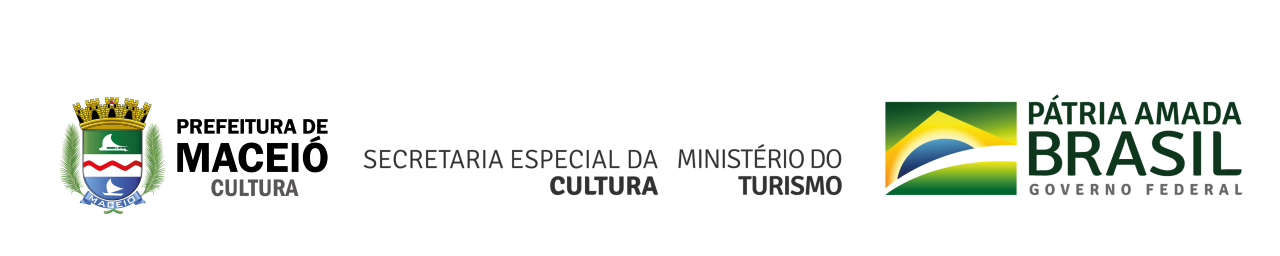 